Compliance DeclarationThis Declaration is applicable for components produced under contract to our customers. The information herein is correct to the best of our knowledge. It is not to be considered a warranty or quality certification. Our customers are responsible for determining the compliance to applicable legislation and regulations based upon the end use, of which HK Metalcraft has no control of.HK Metalcraft only uses Raw Material Suppliers (metals) which are compliant to current legislation. We require compliance to the Dodd-Frank (3TG) Act, RoHS, Reach, as well as enforcing Human Rights. Our suppliers, nor HK Metalcraft will participate in the trafficking of people, or use any slave labor.Any Raw Materials and coatings provided to our Automotive Customers are registered in the IMDS reporting system. Safety Data sheets can be provided but are the property of the supplier and or manufacturer.Restriction of Hazardous Substances (RoHS) HK MetalCraft is actively committed to our role in protecting the environment by reducing the amount of hazardous substances in our contracted products. The European Union has enacted legislation (Directive 2002/95/EC) effective July 1st, 2006 that restricts the use of Lead, Cadmium, Mercury, Hexavalent Chromium, Poly-Brominated Bi-Phenyls (PBB), and Poly-Brominated Di-Phenyl Ethers (PBDE) in a wide variety of electronic products and applications that are put on the market in EU member countries. Its replacement, Directive 2011/65/EU (RoHS-II) entered into force in 2011.Restricted substances are not intentionally added to the product during processing.

The presence of any of the restricted substances does not exceed the maximum stated concentration per homogeneous material as defined by the RoHS directive and shown in the following table:Conflict MineralsOur Raw material suppliers are required to comply with section 1502 of the Dodd-Frank Wall Street Reform and Consumer Protection act. They are to purchase only from producing mills who’s materials are certified free of Conflict Minerals” This would include gold, tin, tantalum, and tungsten.REACHOn June 1 , 2007 , the EU established new regulations (EC1907/2006) that impose the registration, evaluation, and authorization of Chemicals.  The purpose of REACH is to improve the protection of human health and the environment through the identification of intrinsic properties of chemical substances.Due to the fact that HK Metalcraft is a contract producer for components, our products fall under the category “article” which is exempt based on the current information.HK Metalcraft does not add additional chemicals or substances to our products during processing, and we attempt to get full disclosure from our suppliers for the same.Thank you for your continued support,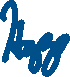 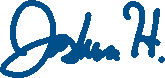 Josh HoppPresidentHK MetalcraftSubstanceLimit per
Homogeneous MaterialCadmium 100 ppmLead1000 ppmMercury1000 ppmHexavalent Chromium1000 ppmPoly-brominated Bi-Phenyls1000 ppmPoly-brominated Di-Phenyl Ethers1000 ppmBis (2-Ethylhexyl) Phthalate (DEHP)                          1000 ppmBenzyl butyl phthalate (BBP)1000 ppmDibutyl Phthalate (DBP)                                               1000 ppmDiisobutyl Phthalate                                                      1000 ppm